Справка Проведение  текущего контроля планируемых предметных  и  метапредметных результатов обучения  во  2-4 классах за 2018-2019 год  по итогам комплексных работ	Цель:  проверить состояние планируемых результатов учащихся  2 -  4 классов  по пройденному в 2018-2019 учебном году программному материалу, определить пути устранения пробелов в предметных УУД обучающихся. Текущая диагностика метапредметных результатов проводилась  во 2, 3 и 4 классах  на основании графика: одна двухчасовая проверочная работа по метапредметным образовательным результатам, одна часовая проверочная работа по предметным образовательным результатам по русскому языку и математике. Диагностика проводилась по материалам БОУ ДПО ИРООО (отдел мониторинга качества образования). 	Проведение предметных проверочных работ и обработка их результатов осуществлялась учителями  начальных классов: Суйковой Е. А.(4 класс), Головачевой И. М. (3 класс), Парфеновой О. Н. (2 класс), Вейс М. А. (1 клас)Комплексную  метапредметную  работу выполняли  59обучающихся.Сводная ведомость результатов входной комплексной  работы  Вывод: Из 59 обучающихся   28 % написали комплексную работу на повышенный уровень, 14 % обучающихся не справились с входной комплексной работой, 54 % показали результаты на базовом уровне.1 класс1 полугодиеСписывание текста – 80%. Умение сопоставлять – 86%.Умение понимать смысл математической задачи – 100%, понимание смысла «одинаково» - 93 % работа выполнена детьми на хорошем уровне.2 полугодиеСписывание текста – 80%. Умение сопоставлять – 89%.Умение понимать смысл математической задачи – 89%, понимание смысла «больше меньше» - 93 % работа выполнена детьми на хорошем уровне.Успеваемость - 71%, качество- 21% 2  класс:1 полугодие1 ч. Выполнили задание на Логику и формализацию  текста 100%,  характерные особенности 98%, Условие , вопрос, решение 100% нахождение информации в тексте , чтение текста, сравнение чисел, анализ информации от 50% - 90%- недопустимо низкий уровень сформированности метапредметных УУД показали 6 обучающихся 2 класса это 38% от всех обучающихся.2. ч. Осознанность чтения 100%, умение находить в тексте прямой ответ -93% безударные гласные -29%, умение строить свободное высказывание -18% вычислительные навыки – 37% знание плодов, времен года и т. д.-от 37-55%2 полугодие100% - учащиеся справились с планируемыми результатами, способами достижения результатов, умеют планировать в соответствии с поставленной задачей. 86% - чтение и работа с информацией, извлечение информации из схемы, по изображению. 43% - 56% - значение части речи «глагол», умение вычитывать из текста информацию, умение оценивать учебные действия в соответствии с поставленной задачей.Успеваемость – 92,86%,  качество- 64,29%3 классе1 полугодие1ч. с заданием №6 по литературному чтению справились 30% обучающихся (коммуникативные УУД); с заданием №4 по математике справились 25% обучающихся (умение сравнивать единицы измерения), с заданием №5 справились 30% обучающихся (умение находить четные числа).2ч. Умение находить прямой ответ- 100%, списывание -62%,русский язык фонетика- 18%, работа с величинами от 31-50%, текстовые задачи- 87%, строить свободное высказывание -100%.2полугодиеОт80 % до 100% умеют находить информацию в тексте, находить слова с безударными гласными, знают имя существительное. От55% до 60% умеют письменно излагать свои мысли.40% умение находить безударные гласные в слове и подбирать проверочное, а также умение правильно ставить вопрос к задаче Успеваемость  -93,3%, качество-46,6%в 4 классе 1 полугодиеЧ. с заданием №3 по русскому языку справились 25% обучающихся (умение подбирать морфемы к слову), №4 справились 10% обучающихся (умение производить звукобуквенный анализ слов);  по математике с заданием №1 никто не справился (умение решать простые задачи), с заданием №2 справились 13% обучающихся (информационные УУД).Ч поиск информации в тексте -80%,вычислительные навыки 92-100%, логика сравнения -54%, сравнение и выбор -77-80%, построение рассуждений-80-100%2 полугодиеРегулятивные УУД от 50%  до 100%  Активность участия в планировании, 	Распределение функций и их выполнение ,	Соответствие исполнения плану , Активность в контроле своих действий.Коммуникативные УУД   от 40% до 100%   Участие в презентации ,	Возникновение конфликта, Разрешение (завершение) конфликта,	Активность / инициативность ученика ,	Ориентация на партнера , Лидерство , Образовательная новизна для учащегося .Успеваемость – 46%, качество- 13% Рекомендации:1.На МО «Учителей  начальных классов»  Суйковой Е.А., Вейс М. А., Парфеновой О. Н. и Головачевой И. М.:- провести анализ результатов диагностических материалов с целью организации работы по ликвидации пробелов, выявленных у обучающихся, и для определения системы методической  работы учителя с учётом требований ФГОС НОО;- составить план работы  с обучающимися по ликвидации пробелов  в формировании предметных и метапредметных УУД;2. Классным руководителям  довести информацию о результатах проверочных работ до сведения родителей (законных представителей) обучающихся.Зам. директора по УВР:                                                                                 Е. А. Александрова28.05. 2019 года.Справка Проведение  текущего контроля планируемых предметных  и  метапредметных результатов обучения  во  5-8  классах за 1, 2 полугодие по итогам комплексных работ в 2018-2019 году 	Цель:  проверить состояние планируемых результатов учащихся  5-8  классов  по пройденному в 2018-2019 учебном году программному материалу, определить пути устранения пробелов в предметных УУД обучающихся. Текущая диагностика  метапредметных результатов проводилась  во 5-8 классах  на основании графика: одна двухчасовая проверочная работа по метапредметным образовательным результатам, одна часовая проверочная работа по предметным образовательным результатам по русскому языку и математике. Комплексную  метапредметную  работу выполняли  обучающихся.Сводная ведомость результатов входной комплексной  работы  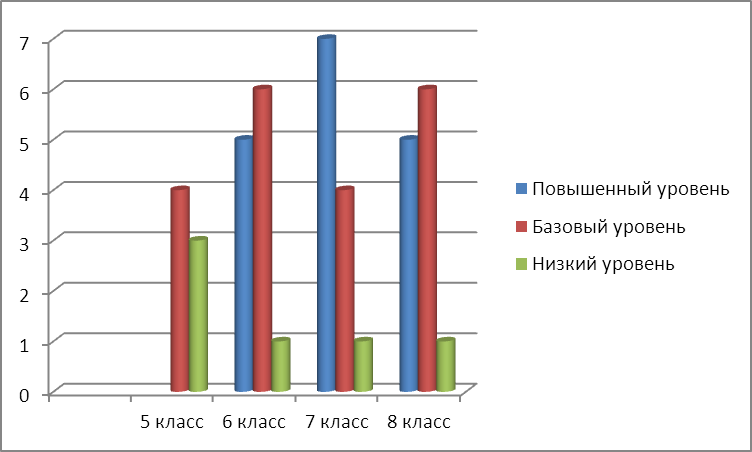 Сводная ведомость результатов комплексной работы по итогам года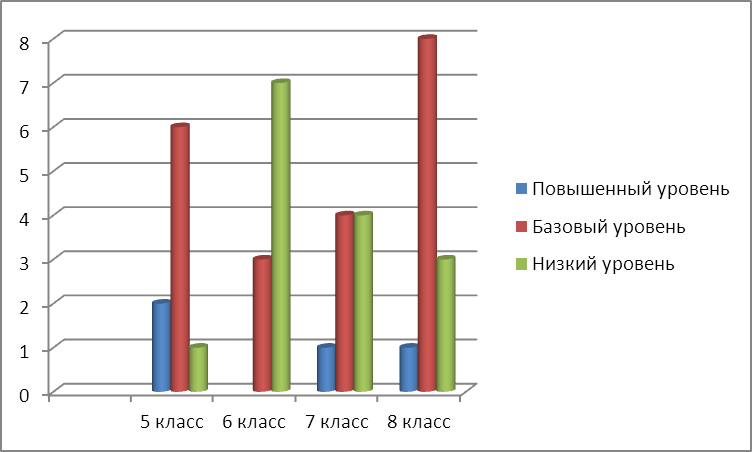 Вывод: 1 полугодие - Из 43 обучающихся   40 % написали комплексную работу на повышенный уровень, 14 % обучающихся не справились с входной комплексной работой, 46 % показали результаты на базовом уровне.2 полугодие – из 40 обучающихся  10% - повышенный уровень, 53% - базовый уровень, 37 % - низкий5 классПодбор синонимов -100%,умение распределять -0,умение поставить вопрос -57%,нахождение ериметра-100%, нахождение информации в тексте-28%, логические цепочки- 14%,знание терминов, определений-42 %, умение выстраивать хронологию событий, задавать и отвечать на вопросы 0%6  класс:Подбор синонимов -66%,умение распределять -58,умение поставить вопрос -33%,   единицы измерения перевод -66%, работа с таблицей- 75 - 83%,  соответствие, работа с таблицами – 83%, знание терминов, определений-83 %, умение выстраивать хронологию событий- 33%, знание определений -100%7 классе Нахождение синонимов -58%, распределение информации -58%, план текста-75%, работа с текстом-33%, выбор информации -79%, работа с таблицами -100%, соответствие -25%,знание физич. явлений, понятий-67%хронология событий -83-89%развернутый ответ -25%в 8 классе Нахождение синонимов -100%, распределение информации -83%, план текста-71%, решение уравнений -83%, работа с текстом- 67%, работа с таблицами -83-96%, соответствие -67%,химия -92%, хронология событий -42%развернутый ответ -19% Рекомендации:1.На МО «Учителей  предметников» Видрих Л. Ю., Лёгкому А. И., Гернер Л. Н., Яценко И. А., Процай Е.Ю., Дубовской С. М.- провести анализ результатов диагностических материалов с целью организации работы по ликвидации пробелов, выявленных у обучающихся, и для определения системы методической  работы учителя с учётом требований ФГОС НОО;- составить план работы  с обучающимися по ликвидации пробелов  в формировании предметных и метапредметных УУД;2. Классным руководителям  довести информацию о результатах проверочных работ до сведения родителей (законных представителей) обучающихся.Зам. директора по УВР:                                                                                 Е. А. Александрова28.05. 2019 года.Со справкой ознакомлены:  Видрих Л. Ю.,              Лёгкий А. И.,                     Гернер Л. Н.,                             Яценко И. А., Процай Е.Ю.,              Дубовская С. М.КлассыПисали работуПисали работуПисали работуПовышенный уровеньПовышенный уровеньПовышенный уровеньБазовый уровеньБазовый уровеньБазовый уровеньНизкий уровеньНизкий уровеньНизкий уровеньКлассы 1 ч2ч4 ч1ч2ч4чБазовый уровеньБазовый уровеньБазовый уровень1ч2ч4чКлассы 1 ч2ч4 ч1ч2ч4ч1ч2ч4ч1ч2ч4ч1-1514-63-87--42111414--9894351317161565768753141513151062375-8Ит4359581617211732238814%37%28%З6%40%54%40%20%14%24%КлПисали работуПовышенный уровеньБазовый уровеньНизкий уровень57 из 1043612 из 12561712 из 13741812 из 13561Ит4317206%90%40%46%14%КлПисали работуПовышенный уровеньБазовый уровеньНизкий уровень59 из 10261610 из 123779 из 12144812 из 13183Ит40 из 4742115%87%105337